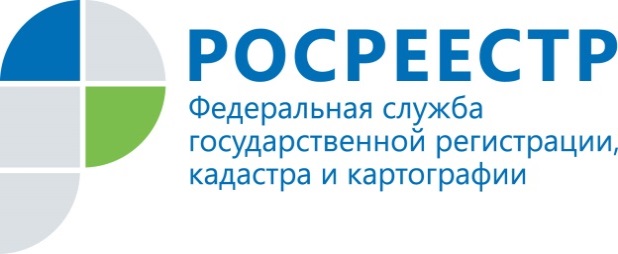 ПРЕСС-РЕЛИЗВ Приморье растёт количество зарегистрированных договоров долевого участияВладивосток, 30 мая 2019 г.  - Аналитики Управления Росреестра по Приморскому краю подсчитали количество регистрационных записей об ипотеке, внесенных в Единый государственный реестр недвижимости. За 4 месяца 2019 года в ЕГРН было внесено 6 тыс. 555 регистрационных записей об ипотеке, что на 8 % меньше прошлогоднего показателя за аналогичный промежуток времени. При этом на 51% в текущем году увеличилось количество зарегистрированных договоров участия в долевом строительстве, что составило 1 тыс 760 ед. Количество зарегистрированных прав участников долевого строительства и застройщика также увеличилось на 12%, таким образом за 4 месяца данный показатель составил 1 тыс 500 ед. Всего же в Управлении Росреестра по Приморскому краю было зарегистрировано 124 тыс. 166 прав, ограничений и обременений на объекты недвижимости. Напомним, что с 1 июля 2019 года вступают в силу изменения законодательства, направленные на защиту прав граждан, являющихся участниками долевого строительства, от сомнительных застройщиков. А именно, согласно Федеральному закону от 25.12.2018 № 478-ФЗ «О внесении изменений в Федеральный закон «Об участии в долевом строительстве многоквартирных домов и иных объектов недвижимости и о внесении изменений в некоторые законодательные акты Российской Федерации» с указанной даты покупатели больше не смогут вносить плату застройщику напрямую, до ввода объекта недвижимости в эксплуатацию. Особенностью долевого строительства в 2019 году станет то, что дольщик будет обязан заключать договор участия в долевом строительстве только при наличии у застройщика специального счета в банке, если договор участия в долевом строительстве с первым участником долевого строительства такого объекта недвижимости представлен на государственную регистрацию после 1 июля 2019 года. Получить денежные средства застройщик сможет не раньше ввода в эксплуатацию построенного здания и государственной регистрации права собственности на объект долевого строительства.О РосреестреФедеральная служба государственной регистрации, кадастра и картографии (Росреестр) является федеральным органом исполнительной власти, осуществляющим функции по государственной регистрации прав на недвижимое имущество и сделок с ним, по оказанию государственных услуг в сфере ведения государственного кадастра недвижимости, проведению государственного кадастрового учета недвижимого имущества, землеустройства, государственного мониторинга земель, навигационного обеспечения транспортного комплекса, а также функции по государственной кадастровой оценке, федеральному государственному надзору в области геодезии и картографии, государственному земельному надзору, надзору за деятельностью саморегулируемых организаций оценщиков, контролю деятельности саморегулируемых организаций арбитражных управляющих. Подведомственными учреждениями Росреестра являются ФГБУ «ФКП Росреестра» и ФГБУ «Центр геодезии, картографии и ИПД». В ведении Росреестра находится ФГУП «Ростехинвентаризация – Федеральное БТИ». 2018 год – юбилейный для Росреестра, так как в этом году ведомство отмечает 10-летие образования Росреестра на территории соответствующих субъектов Российской Федерации и 20-летие создания в Российской Федерации системы государственной регистрации прав на недвижимое имущество и сделок с ним.Территориальным отделом Росреестра в Приморском крае руководит с декабря 2004 года Евгений Александрович Русецкий.Контакты для СМИПомощник руководителя Управления Росреестра по Приморскому краю по СМИ  +7 (423) 241-30-58, моб. 8 914 3494585А.Э. Разуваева
25press_rosreestr@mail.ruhttps://rosreestr.ru/  690091, Владивосток, ул. Посьетская, д. 48